坦洲镇食药监所召开关于猪瘟防控工作巡查员会议2018年12月27日下午，镇食药所召开猪瘟防控工作巡查员会议，认真贯彻落实领导批示指示精神，分析当前防控形势，以更加坚决的态度、更加有力的措施部署下阶段巡查员防控工作，严防疫情扩散蔓延。     会上，梁伟洪通报了我镇关于非洲猪瘟的有关情况，并传达了下阶段巡查员的具体工作安排：一是进一步明确防控责任，要认真落实巡查员对各自辖区防疫工作负责的要求。要利用微信等移动APP建立信息共享平台，即时紧密沟通协调各项工作；二是进一步抓好监测排查，加密巡查频次，加大监管强度，力争第一时间发现和消除风险隐患；三是强化宣传教育，落实通知各自辖区内餐饮服务单位，严禁餐厨剩余物喂猪。加强对餐饮服务单位的监督检查，严防餐厨剩余物流向养殖场（户），完善餐厨剩余物的处理监管。      梁伟洪在会议上再次强调，各村各部门要充分认识并做好非洲猪瘟防治工作的重要性，把非洲猪瘟防治工作作为当前的头等大事来抓，高度重视和严格把关，确保人民群众吃上“放心肉”，确保社会发展稳定。                中山市坦洲镇食品药品监督所2018年12月28日               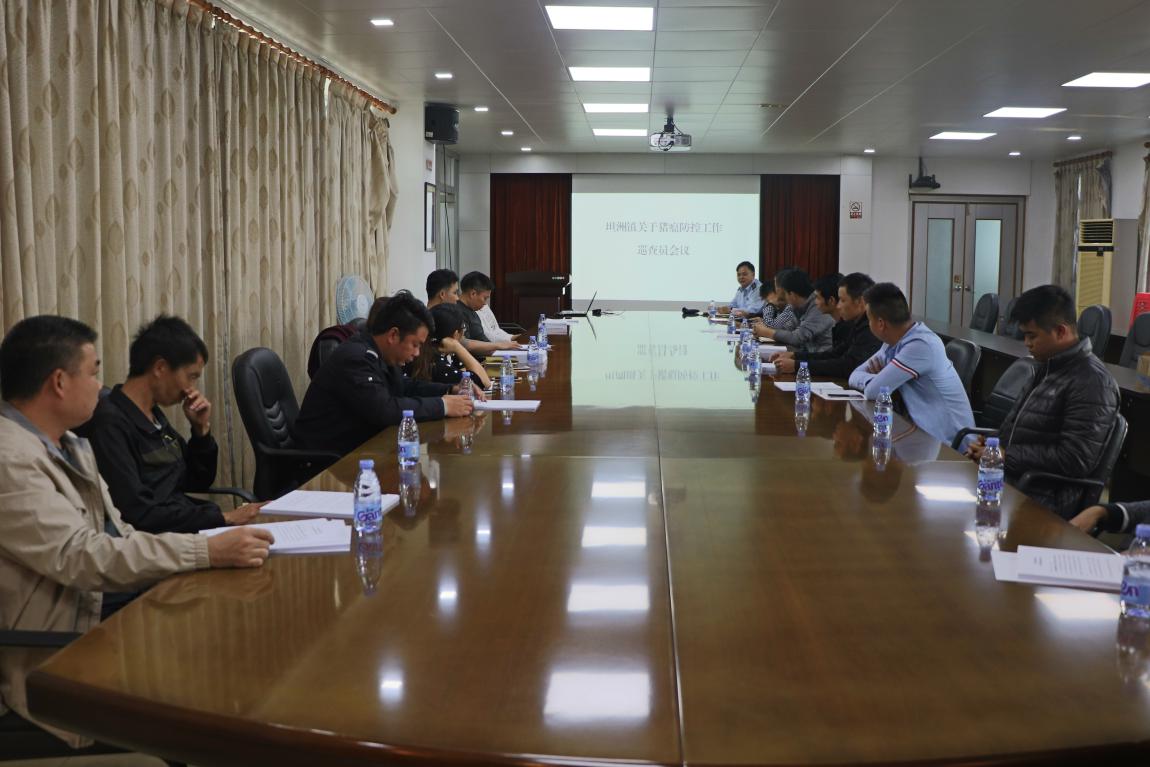 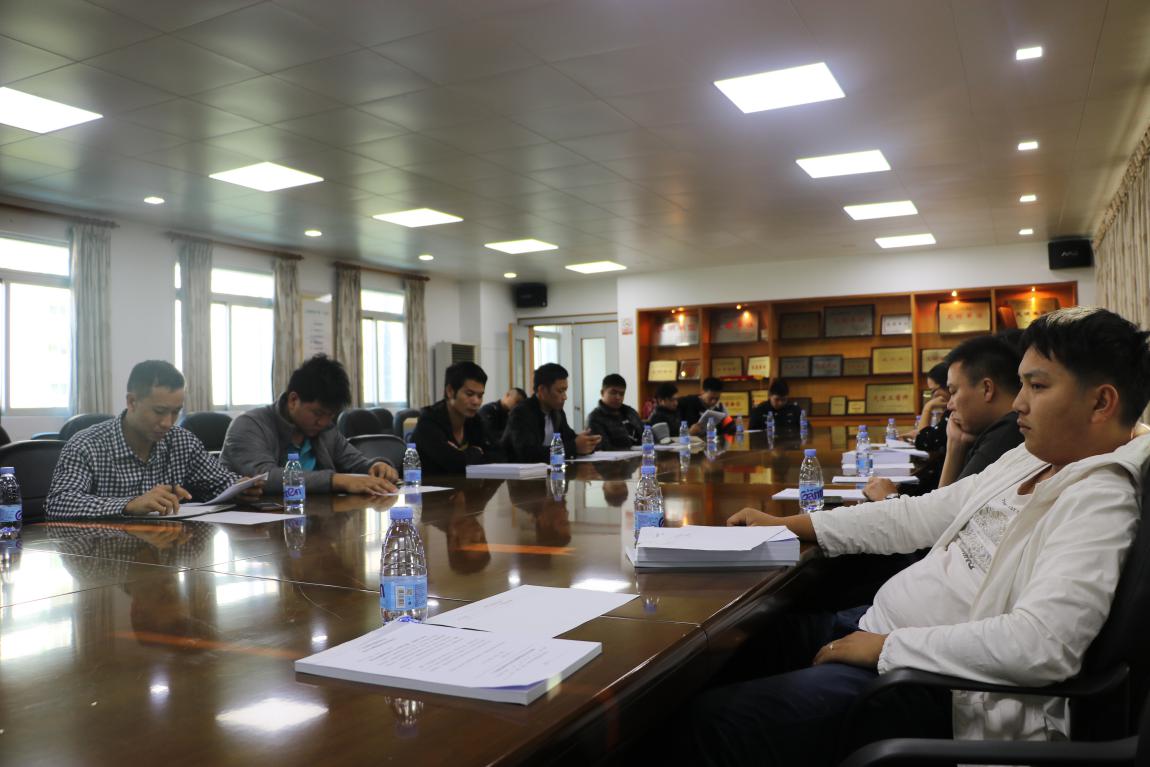 